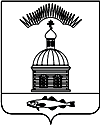 АДМИНИСТРАЦИЯ МУНИЦИПАЛЬНОГО ОБРАЗОВАНИЯГОРОДСКОЕ ПОСЕЛЕНИЕ ПЕЧЕНГА ПЕЧЕНГСКОГО РАЙОНАМУРМАНСКОЙ ОБЛАСТИПОСТАНОВЛЕНИЕ(ПРОЕКТ) от  							                                              №   п. ПеченгаО введении в действие плана работы антитеррористической комиссии муниципального образования городское поселение Печенга на 2018 годВ соответствии с Федеральным законом Российской Федерации от 6 марта 2006 г. № 35-ФЗ «О противодействии терроризму» и постановлением Правительства Российской Федерации от 6 июня 2007 г. № 352 г. Москва "О мерах по реализации Федерального закона "О противодействии терроризму", руководствуясь Уставом городского поселения, администрация муниципального образования городское поселение Печенга, ПОСТАНОВЛЯЕТ: 1. Утвердить План работы антитеррористической комиссии муниципального образования городское поселение Печенга на 2018 год, согласно приложению к настоящему постановлению. 2. Ввести в действие разработанный и утвержденный в установленном порядке План работы антитеррористической комиссии муниципального образования городское поселение Печенга на 2018 год. 3. Ведущему специалисту по гражданской обороне, чрезвычайным ситуациям и пожарной безопасности, администрации муниципального образования городское поселение Печенга Храбрунову О.И.: 3.1. Организовать ознакомление с Планом работы антитеррористической комиссии муниципального образования городское поселение Печенга на 2018 год. 3.2. Один раз в год производить корректировку Плана работы антитеррористической комиссии муниципального образования городское поселение Печенга на 2018 год.4. Настоящее Постановление вступает в силу после его официального опубликования (обнародования).5. Настоящее Постановление обнародовать в соответствии с Порядком опубликования (обнародования) муниципальных правовых актов органов местного самоуправления городского поселения Печенга.6. Контроль за исполнением настоящего постановления возложить на заместителя главы администрации МО г.п. Печенга.Глава администрациимуниципального образованиягородское поселение Печенга                                                              Н.Г. ЖдановаЛист согласования:Заместитель главы администрации МО г.п. Печенга ___________ А.Н. БыстровНачальник юридического отдела ___________ И.В. Воронцов Исп. Храбрунов О.И.Тел.: 76-488Рассылка 6 экз.: дело –1, прокуратура –1, Зам. главы – 1, в/ч 08275-1, в/ч 38643-1. ООО УК «Жилищный сервис» -1Приложение               к постановлению администрации                                               муниципального образования                                                                                          городское поселение Печенга                                                                                  от «___» октября  2017 года № ___ПЛАНРАБОТЫ АНТИТЕРРОРИСТИЧЕСКОЙ КОМИССИИ МУНИЦИПАЛЬНОГО ОБРАЗОВАНИЯ ГОРОДСКОЕ ПОСЕЛЕНИЕ ПЕЧЕНГА НА 2018 ГОДТЕМАТИКА ЗАСЕДАНИЙ АНТИТЕРРОРИСТИЧЕСКОЙ КОМИССИИ МУНИЦИПАЛЬНОГО ОБРАЗРОВАНИЯ ГОРОДСКОЕ ПОСЕЛЕНИЕ ПЕЧЕНГАТЕМАТИКА ЗАСЕДАНИЙ АНТИТЕРРОРИСТИЧЕСКОЙ КОМИССИИ МУНИЦИПАЛЬНОГО ОБРАЗРОВАНИЯ ГОРОДСКОЕ ПОСЕЛЕНИЕ ПЕЧЕНГАТЕМАТИКА ЗАСЕДАНИЙ АНТИТЕРРОРИСТИЧЕСКОЙ КОМИССИИ МУНИЦИПАЛЬНОГО ОБРАЗРОВАНИЯ ГОРОДСКОЕ ПОСЕЛЕНИЕ ПЕЧЕНГАТЕМАТИКА ЗАСЕДАНИЙ АНТИТЕРРОРИСТИЧЕСКОЙ КОМИССИИ МУНИЦИПАЛЬНОГО ОБРАЗРОВАНИЯ ГОРОДСКОЕ ПОСЕЛЕНИЕ ПЕЧЕНГАТЕМАТИКА ЗАСЕДАНИЙ АНТИТЕРРОРИСТИЧЕСКОЙ КОМИССИИ МУНИЦИПАЛЬНОГО ОБРАЗРОВАНИЯ ГОРОДСКОЕ ПОСЕЛЕНИЕ ПЕЧЕНГАТЕМАТИКА ЗАСЕДАНИЙ АНТИТЕРРОРИСТИЧЕСКОЙ КОМИССИИ МУНИЦИПАЛЬНОГО ОБРАЗРОВАНИЯ ГОРОДСКОЕ ПОСЕЛЕНИЕ ПЕЧЕНГАТЕМАТИКА ЗАСЕДАНИЙ АНТИТЕРРОРИСТИЧЕСКОЙ КОМИССИИ МУНИЦИПАЛЬНОГО ОБРАЗРОВАНИЯ ГОРОДСКОЕ ПОСЕЛЕНИЕ ПЕЧЕНГАТЕМАТИКА ЗАСЕДАНИЙ АНТИТЕРРОРИСТИЧЕСКОЙ КОМИССИИ МУНИЦИПАЛЬНОГО ОБРАЗРОВАНИЯ ГОРОДСКОЕ ПОСЕЛЕНИЕ ПЕЧЕНГАТЕМАТИКА ЗАСЕДАНИЙ АНТИТЕРРОРИСТИЧЕСКОЙ КОМИССИИ МУНИЦИПАЛЬНОГО ОБРАЗРОВАНИЯ ГОРОДСКОЕ ПОСЕЛЕНИЕ ПЕЧЕНГА№и/иНаименование мероприятийНаименование мероприятийИсполнителиИсполнителиИсполнителиСрокпроведенияСрокпроведенияОтметка о выполнении1223334451.1О состоянии и мерах по обеспечению антитеррористической безопасности торговых точек и магазинов на территории муниципального образования г.п. ПеченгаО состоянии и мерах по обеспечению антитеррористической безопасности торговых точек и магазинов на территории муниципального образования г.п. ПеченгаВедущий специалист ГО,ЧС и ПБВедущий специалист ГО,ЧС и ПБВедущий специалист ГО,ЧС и ПБянварь-февраль2018 г.январь-февраль2018 г.1.21 «Отчет о деятельности антитеррористической комиссии за 2017 год и утверждение плана работы антитеррористической комиссии на 1-е полугодие 2018 года1 «Отчет о деятельности антитеррористической комиссии за 2017 год и утверждение плана работы антитеррористической комиссии на 1-е полугодие 2018 годаАТК МО гп ПеченгаАТК МО гп ПеченгаАТК МО гп ПеченгаДекабрь2017 г.Декабрь2017 г.1.3.Об организации выполнения решений и составе антитеррористической комиссии;Об организации выполнения решений и составе антитеррористической комиссии;АТК МО гп ПеченгаАТК МО гп ПеченгаАТК МО гп ПеченгаФевраль 2018 г.Февраль 2018 г.1.4.1.оОмерах по антитеррористической защищенности объектов, подверженных террористическим устремлениям.2. О мерах по профилактике террористических проявлений, гармонизации 1.оОмерах по антитеррористической защищенности объектов, подверженных террористическим устремлениям.2. О мерах по профилактике террористических проявлений, гармонизации АТК МО гп ПеченгаАТК МО гп ПеченгаАТК МО гп ПеченгаМарт 2018 г.Март 2018 г.1.5О мерах межведомственного взаимодействия при угрозе и возникновении террористического акта на территории МО г.п. Печенга.О мерах межведомственного взаимодействия при угрозе и возникновении террористического акта на территории МО г.п. Печенга.АТК МО гп ПеченгаАТК МО гп ПеченгаАТК МО гп ПеченгаАпрель 2018 г.Апрель 2018 г.1.6 1. О мерах по обеспечению транспортной безопасности на территории района.2.  О мерах по антитеррористической защищенности объектов, подверженных террористическим устремлениям3. О мерах по обеспечению безопасности в период подготовки и проведения праздничных майских мероприятий, мероприятий посвящённых Дню Победы в Великой Отечественной Войне 1. О мерах по обеспечению транспортной безопасности на территории района.2.  О мерах по антитеррористической защищенности объектов, подверженных террористическим устремлениям3. О мерах по обеспечению безопасности в период подготовки и проведения праздничных майских мероприятий, мероприятий посвящённых Дню Победы в Великой Отечественной ВойнеАТК МО гп ПеченгаАТК МО гп ПеченгаАТК МО гп ПеченгаМай 2018 г.Май 2018 г.1.7О мерах по антитеррористической защищенности объектов ТЭК и ЖКХ на территории МО г.п. ПеченгаО мерах по антитеррористической защищенности объектов ТЭК и ЖКХ на территории МО г.п. ПеченгаАТК МО гп ПеченгаАТК МО гп ПеченгаАТК МО гп Печенгаиюнь 2018 г.июнь 2018 г.1.81. О мерах по антитеррористической защищенности образовательных учреждений, проведению профилактической работы среди молодежи в области противодействия терроризма.2. Об организации проведения мероприятий в рамках международного дня борьбе с терроризмом.3.    О мерах по обеспечению безопасности в период подготовки и проведения мероприятий, посвященных Дню знаний.1. О мерах по антитеррористической защищенности образовательных учреждений, проведению профилактической работы среди молодежи в области противодействия терроризма.2. Об организации проведения мероприятий в рамках международного дня борьбе с терроризмом.3.    О мерах по обеспечению безопасности в период подготовки и проведения мероприятий, посвященных Дню знаний.АТК МО гп ПеченгаАТК МО гп ПеченгаАТК МО гп ПеченгаАвгуст 2018 г.Август 2018 г.1.91. Анализ принятых мер в сфере противодействия терроризма на территории МО г.п. Печенга.2. Рассмотрение и утверждение плана работы АТК на 2019 год.1. Анализ принятых мер в сфере противодействия терроризма на территории МО г.п. Печенга.2. Рассмотрение и утверждение плана работы АТК на 2019 год.АТК МО г.п. ПеченгаАТК МО г.п. ПеченгаАТК МО г.п. Печенгаоктябрь2108 г.октябрь2108 г.1.10О мерах по обеспечению безопасности в период подготовки и проведения новогодних и рождественских праздников.О мерах по обеспечению безопасности в период подготовки и проведения новогодних и рождественских праздников.АТК МО г.п. ПеченгаАТК МО г.п. ПеченгаАТК МО г.п. ПеченгаДекабрь2018 г.Декабрь2018 г. МЕРОПРИЯТИЯ, НАПРАВЛЕННЫЕ НА СОВЕРШЕНСТВОВАНИЕ МЕЖВЕДОМСТВЕННОГГО ВЗАИМОДЕЙСТВИЯВ СФЕРЕ ПРЕДУПРЕЖДЕНИЯ ТЕРРОРИСТИЧЕСКОЙ УГРОЗЫ МЕРОПРИЯТИЯ, НАПРАВЛЕННЫЕ НА СОВЕРШЕНСТВОВАНИЕ МЕЖВЕДОМСТВЕННОГГО ВЗАИМОДЕЙСТВИЯВ СФЕРЕ ПРЕДУПРЕЖДЕНИЯ ТЕРРОРИСТИЧЕСКОЙ УГРОЗЫ МЕРОПРИЯТИЯ, НАПРАВЛЕННЫЕ НА СОВЕРШЕНСТВОВАНИЕ МЕЖВЕДОМСТВЕННОГГО ВЗАИМОДЕЙСТВИЯВ СФЕРЕ ПРЕДУПРЕЖДЕНИЯ ТЕРРОРИСТИЧЕСКОЙ УГРОЗЫ МЕРОПРИЯТИЯ, НАПРАВЛЕННЫЕ НА СОВЕРШЕНСТВОВАНИЕ МЕЖВЕДОМСТВЕННОГГО ВЗАИМОДЕЙСТВИЯВ СФЕРЕ ПРЕДУПРЕЖДЕНИЯ ТЕРРОРИСТИЧЕСКОЙ УГРОЗЫ МЕРОПРИЯТИЯ, НАПРАВЛЕННЫЕ НА СОВЕРШЕНСТВОВАНИЕ МЕЖВЕДОМСТВЕННОГГО ВЗАИМОДЕЙСТВИЯВ СФЕРЕ ПРЕДУПРЕЖДЕНИЯ ТЕРРОРИСТИЧЕСКОЙ УГРОЗЫ МЕРОПРИЯТИЯ, НАПРАВЛЕННЫЕ НА СОВЕРШЕНСТВОВАНИЕ МЕЖВЕДОМСТВЕННОГГО ВЗАИМОДЕЙСТВИЯВ СФЕРЕ ПРЕДУПРЕЖДЕНИЯ ТЕРРОРИСТИЧЕСКОЙ УГРОЗЫ МЕРОПРИЯТИЯ, НАПРАВЛЕННЫЕ НА СОВЕРШЕНСТВОВАНИЕ МЕЖВЕДОМСТВЕННОГГО ВЗАИМОДЕЙСТВИЯВ СФЕРЕ ПРЕДУПРЕЖДЕНИЯ ТЕРРОРИСТИЧЕСКОЙ УГРОЗЫ МЕРОПРИЯТИЯ, НАПРАВЛЕННЫЕ НА СОВЕРШЕНСТВОВАНИЕ МЕЖВЕДОМСТВЕННОГГО ВЗАИМОДЕЙСТВИЯВ СФЕРЕ ПРЕДУПРЕЖДЕНИЯ ТЕРРОРИСТИЧЕСКОЙ УГРОЗЫ МЕРОПРИЯТИЯ, НАПРАВЛЕННЫЕ НА СОВЕРШЕНСТВОВАНИЕ МЕЖВЕДОМСТВЕННОГГО ВЗАИМОДЕЙСТВИЯВ СФЕРЕ ПРЕДУПРЕЖДЕНИЯ ТЕРРОРИСТИЧЕСКОЙ УГРОЗЫ1222334452.1.Обеспечить взаимодействие ОМВД РФ по Печенгскому району совместно сантитеррористической комиссией муниципального образования Печенгский район по исполнению решений, указаний Национального антитеррористического комитета и АТК КК по вопросам противодействия терроризму в рамках установленной компетенцииОбеспечить взаимодействие ОМВД РФ по Печенгскому району совместно сантитеррористической комиссией муниципального образования Печенгский район по исполнению решений, указаний Национального антитеррористического комитета и АТК КК по вопросам противодействия терроризму в рамках установленной компетенцииОбеспечить взаимодействие ОМВД РФ по Печенгскому району совместно сантитеррористической комиссией муниципального образования Печенгский район по исполнению решений, указаний Национального антитеррористического комитета и АТК КК по вопросам противодействия терроризму в рамках установленной компетенцииОМВД РФ по Печенгскому району,АТК МО гп ПеченгаОМВД РФ по Печенгскому району,АТК МО гп ПеченгаВесь периодВесь период2.2.Осуществлять мониторинг происходящих на территории муниципального образования гп Печенга общественно-политических и социально- экономических процессов в целях своевременного вскрытия и локализации факторов, оказывающих негативное влияние на развитие оперативной обстановки в области противодействия терроризмуОсуществлять мониторинг происходящих на территории муниципального образования гп Печенга общественно-политических и социально- экономических процессов в целях своевременного вскрытия и локализации факторов, оказывающих негативное влияние на развитие оперативной обстановки в области противодействия терроризмуОсуществлять мониторинг происходящих на территории муниципального образования гп Печенга общественно-политических и социально- экономических процессов в целях своевременного вскрытия и локализации факторов, оказывающих негативное влияние на развитие оперативной обстановки в области противодействия терроризмуОМВД РФ по Печенгскому району, АТК МО гп ПеченгаОМВД РФ по Печенгскому району, АТК МО гп ПеченгаВесь периодВесь период2.3.Обеспечить антитеррористическую безопасность граждан в период проведения общественно- политических, праздничных, культурно-спортивных мероприятий с массовым участием населения на территории муниципального образования гп ПеченгаОбеспечить антитеррористическую безопасность граждан в период проведения общественно- политических, праздничных, культурно-спортивных мероприятий с массовым участием населения на территории муниципального образования гп ПеченгаОбеспечить антитеррористическую безопасность граждан в период проведения общественно- политических, праздничных, культурно-спортивных мероприятий с массовым участием населения на территории муниципального образования гп ПеченгаОМВД РФ по Печенгскому району, АТК МО гп ПеченгаОМВД РФ по Печенгскому району, АТК МО гп ПеченгаВесь периодВесь период2.4.Продолжить практику рабочих встреч руководителей силовых структур с лидерами общественно- политических организации, национальных диаспор и религиозных конфесий, в целях повышения роли институтов гражданского общества в противодействии терроризму с широким освещением мероприятий в СМИПродолжить практику рабочих встреч руководителей силовых структур с лидерами общественно- политических организации, национальных диаспор и религиозных конфесий, в целях повышения роли институтов гражданского общества в противодействии терроризму с широким освещением мероприятий в СМИПродолжить практику рабочих встреч руководителей силовых структур с лидерами общественно- политических организации, национальных диаспор и религиозных конфесий, в целях повышения роли институтов гражданского общества в противодействии терроризму с широким освещением мероприятий в СМИОМВД РФ по Печенгскому району,АТК МО гп Печенга, субъекты профилактики террористических проявленийОМВД РФ по Печенгскому району,АТК МО гп Печенга, субъекты профилактики террористических проявленийВесь периодВесь период2.2.Осуществлять мониторинг происходящих на территории муниципального образования гп Печенга общественно-политических и социально- экономических процессов в целях своевременного вскрытия и локализации факторов, оказывающих негативное влияние на развитие оперативной обстановки в области противодействия терроризмуОсуществлять мониторинг происходящих на территории муниципального образования гп Печенга общественно-политических и социально- экономических процессов в целях своевременного вскрытия и локализации факторов, оказывающих негативное влияние на развитие оперативной обстановки в области противодействия терроризмуОсуществлять мониторинг происходящих на территории муниципального образования гп Печенга общественно-политических и социально- экономических процессов в целях своевременного вскрытия и локализации факторов, оказывающих негативное влияние на развитие оперативной обстановки в области противодействия терроризмуОМВД РФ по Печенгскому району, АТК МО гп ПеченгаОМВД РФ по Печенгскому району, АТК МО гп ПеченгаВесь периодВесь период2.5.Обеспечить взаимодействие заинтересованных исполнительной власти, органов исполнительной власти Мурманской области и МО гп Печенга при реализации основных мероприятий по поддержанию готовности к минимизации и ликвидации последствий терактовОбеспечить взаимодействие заинтересованных исполнительной власти, органов исполнительной власти Мурманской области и МО гп Печенга при реализации основных мероприятий по поддержанию готовности к минимизации и ликвидации последствий терактовОбеспечить взаимодействие заинтересованных исполнительной власти, органов исполнительной власти Мурманской области и МО гп Печенга при реализации основных мероприятий по поддержанию готовности к минимизации и ликвидации последствий терактовОМВД РФ по Печенгскому району,АТК МО гп ПеченгаОМВД РФ по Печенгскому району,АТК МО гп ПеченгаВесь периодВесь период2.6.Повысить качество целевых межведомственных организационно-профилактических мероприятий по обеспечению контроля в сфере миграции, проверке обоснованности нахождения иностранных граждан на территории РФ осуществления ими трудовой деятельностиПовысить качество целевых межведомственных организационно-профилактических мероприятий по обеспечению контроля в сфере миграции, проверке обоснованности нахождения иностранных граждан на территории РФ осуществления ими трудовой деятельностиПовысить качество целевых межведомственных организационно-профилактических мероприятий по обеспечению контроля в сфере миграции, проверке обоснованности нахождения иностранных граждан на территории РФ осуществления ими трудовой деятельностиОУФМС Мурманской области в Печенгском районе,ОМВД РФ по Печенгскому районуОУФМС Мурманской области в Печенгском районе,ОМВД РФ по Печенгскому районуВесь периодВесь период2.7.Продолжить практику межведомственных комплексных обследований критически важных объектов, расположенных на территории муниципального образования, в целях упреждающего выявления причин и условий, способствующих совершению терактов и иных чрезвычайных происшествийПродолжить практику межведомственных комплексных обследований критически важных объектов, расположенных на территории муниципального образования, в целях упреждающего выявления причин и условий, способствующих совершению терактов и иных чрезвычайных происшествийПродолжить практику межведомственных комплексных обследований критически важных объектов, расположенных на территории муниципального образования, в целях упреждающего выявления причин и условий, способствующих совершению терактов и иных чрезвычайных происшествийОМВД РФ по Печенгскому району, АТК МО гп ПеченгаОМВД РФ по Печенгскому району, АТК МО гп ПеченгаВесь периодВесь периодIII.ОРГАНИЗАЦИОННО-ПРОФИЛАКТИЧЕСКИЕ МЕРОПРИЯТИЯIII.ОРГАНИЗАЦИОННО-ПРОФИЛАКТИЧЕСКИЕ МЕРОПРИЯТИЯIII.ОРГАНИЗАЦИОННО-ПРОФИЛАКТИЧЕСКИЕ МЕРОПРИЯТИЯIII.ОРГАНИЗАЦИОННО-ПРОФИЛАКТИЧЕСКИЕ МЕРОПРИЯТИЯIII.ОРГАНИЗАЦИОННО-ПРОФИЛАКТИЧЕСКИЕ МЕРОПРИЯТИЯIII.ОРГАНИЗАЦИОННО-ПРОФИЛАКТИЧЕСКИЕ МЕРОПРИЯТИЯIII.ОРГАНИЗАЦИОННО-ПРОФИЛАКТИЧЕСКИЕ МЕРОПРИЯТИЯIII.ОРГАНИЗАЦИОННО-ПРОФИЛАКТИЧЕСКИЕ МЕРОПРИЯТИЯIII.ОРГАНИЗАЦИОННО-ПРОФИЛАКТИЧЕСКИЕ МЕРОПРИЯТИЯ3.1.Осуществить надзорные мероприятия на объектах централизованного питьевого водоснабжения населения, водопроводных и канализационных сооружениях, предприятий пищевой промышленности, в т.ч. по вопросам обеспечения антитеррористической безопасностиОсуществить надзорные мероприятия на объектах централизованного питьевого водоснабжения населения, водопроводных и канализационных сооружениях, предприятий пищевой промышленности, в т.ч. по вопросам обеспечения антитеррористической безопасностиОсуществить надзорные мероприятия на объектах централизованного питьевого водоснабжения населения, водопроводных и канализационных сооружениях, предприятий пищевой промышленности, в т.ч. по вопросам обеспечения антитеррористической безопасностиАТК МО гп Печенга , члены комиссии, ЖКХАТК МО гп Печенга , члены комиссии, ЖКХВесь периодВесь период3.2.С участием заинтересованных территориальных органов федеральных органов исполнительной власти и органов местного самоуправления провести оценку достаточности объема финансирования,материальных ресурсов и медицинских средств, находящихся в резервах для ликвидации последствий чрезвычайных ситуаций, вызываемых террористическими актамиС участием заинтересованных территориальных органов федеральных органов исполнительной власти и органов местного самоуправления провести оценку достаточности объема финансирования,материальных ресурсов и медицинских средств, находящихся в резервах для ликвидации последствий чрезвычайных ситуаций, вызываемых террористическими актамиС участием заинтересованных территориальных органов федеральных органов исполнительной власти и органов местного самоуправления провести оценку достаточности объема финансирования,материальных ресурсов и медицинских средств, находящихся в резервах для ликвидации последствий чрезвычайных ситуаций, вызываемых террористическими актамиАТК МО гп Печенга , члены комиссииАТК МО гп Печенга , члены комиссииВесь периодВесь период3.3.Провести мониторинг планирования местным бюджетом на очередной финансовый год финансовых средств на организацию мероприятий по профилактике терроризма на территории муниципальных образования городское поселение ПеченгаПровести мониторинг планирования местным бюджетом на очередной финансовый год финансовых средств на организацию мероприятий по профилактике терроризма на территории муниципальных образования городское поселение ПеченгаПровести мониторинг планирования местным бюджетом на очередной финансовый год финансовых средств на организацию мероприятий по профилактике терроризма на территории муниципальных образования городское поселение ПеченгаАТК МО гп ПеченгаАТК МО гп ПеченгаВесь периодВесь период3.4.Обеспечить контроль за ходом исполнения   руководством хозяйствующих субъектов мер по антитеррористической защищённости и безопасному функционированию находящихся в их собственности (ведении) объектов, мест массового пребывания людей и объектов жизнеобеспеченияОбеспечить контроль за ходом исполнения   руководством хозяйствующих субъектов мер по антитеррористической защищённости и безопасному функционированию находящихся в их собственности (ведении) объектов, мест массового пребывания людей и объектов жизнеобеспеченияОбеспечить контроль за ходом исполнения   руководством хозяйствующих субъектов мер по антитеррористической защищённости и безопасному функционированию находящихся в их собственности (ведении) объектов, мест массового пребывания людей и объектов жизнеобеспеченияАТК МО гп ПеченгаАТК МО гп Печенга       Весь период       Весь период3.5.На основе отчетности АТК МО г.п. Печенга обобщать положительный опыт, а также имеющиеся недостатки для подготовки обзоров антитеррористической деятельности органов местного самоуправленияНа основе отчетности АТК МО г.п. Печенга обобщать положительный опыт, а также имеющиеся недостатки для подготовки обзоров антитеррористической деятельности органов местного самоуправленияНа основе отчетности АТК МО г.п. Печенга обобщать положительный опыт, а также имеющиеся недостатки для подготовки обзоров антитеррористической деятельности органов местного самоуправленияАТК МО гп ПеченгаАТК МО гп Печенгаежеквартальноежеквартально3.6.В целях предупреждения поступления в незаконный оборот взрывчатых веществ, оружия и других потенциальных средств террора продолжить мониторинг хода выполнения взрывных работ, проводимых филиалом № 2000 «МосэкспоМеталл»Обеспечить проведение разъяснительно - пропагандистской работы среди населения муниципального образования гп Печенга на тему: «О мерах по организации добровольной сдачи гражданами незаконно хранящегося огнестрельного оружия боеприпасов взрывчатых веществ и взрывных устройств»В целях предупреждения поступления в незаконный оборот взрывчатых веществ, оружия и других потенциальных средств террора продолжить мониторинг хода выполнения взрывных работ, проводимых филиалом № 2000 «МосэкспоМеталл»Обеспечить проведение разъяснительно - пропагандистской работы среди населения муниципального образования гп Печенга на тему: «О мерах по организации добровольной сдачи гражданами незаконно хранящегося огнестрельного оружия боеприпасов взрывчатых веществ и взрывных устройств»В целях предупреждения поступления в незаконный оборот взрывчатых веществ, оружия и других потенциальных средств террора продолжить мониторинг хода выполнения взрывных работ, проводимых филиалом № 2000 «МосэкспоМеталл»Обеспечить проведение разъяснительно - пропагандистской работы среди населения муниципального образования гп Печенга на тему: «О мерах по организации добровольной сдачи гражданами незаконно хранящегося огнестрельного оружия боеприпасов взрывчатых веществ и взрывных устройств»ОМВД РФ по Печенгскому району, АТК МО гп ПеченгаОМВД РФ по Печенгскому району, АТК МО гп Печенга     Весь период     Весь период3.7.Обеспечить проведение плановых комиссионных проверок объектов, уязвимых в террористическом отношении, соблюдения правил учёта, хранения и использования оружия, боеприпасов, взрывчатых веществ, радиоактивных материалов, сильнодействующих, ядовитых веществ на критически важных и потенциально опасных объектах, порядка осуществления их транспортировкиОбеспечить проведение плановых комиссионных проверок объектов, уязвимых в террористическом отношении, соблюдения правил учёта, хранения и использования оружия, боеприпасов, взрывчатых веществ, радиоактивных материалов, сильнодействующих, ядовитых веществ на критически важных и потенциально опасных объектах, порядка осуществления их транспортировкиОбеспечить проведение плановых комиссионных проверок объектов, уязвимых в террористическом отношении, соблюдения правил учёта, хранения и использования оружия, боеприпасов, взрывчатых веществ, радиоактивных материалов, сильнодействующих, ядовитых веществ на критически важных и потенциально опасных объектах, порядка осуществления их транспортировкиОМВД РФ по Печенгскому району, (по согласованию)ОМВД РФ по Печенгскому району, (по согласованию)Весь периодВесь период3.8.Совместно с органами местного самоуправления муниципального образования гп Печенга продолжить паспортизацию объектов потенциальной террористической устремленности, а также обеспечить корректировку содержательной части паспортов антитеррористической защиты (противодиверсионных паспортов) объектов возможных террористических посягательств на территории МО г.п. ПеченгаСовместно с органами местного самоуправления муниципального образования гп Печенга продолжить паспортизацию объектов потенциальной террористической устремленности, а также обеспечить корректировку содержательной части паспортов антитеррористической защиты (противодиверсионных паспортов) объектов возможных террористических посягательств на территории МО г.п. ПеченгаСовместно с органами местного самоуправления муниципального образования гп Печенга продолжить паспортизацию объектов потенциальной террористической устремленности, а также обеспечить корректировку содержательной части паспортов антитеррористической защиты (противодиверсионных паспортов) объектов возможных террористических посягательств на территории МО г.п. ПеченгаАТК МО гп ПеченгаАТК МО гп ПеченгаВесь периодВесь период3.9.Совместно с заинтересованными федеральными органами исполнительной власти, органами исполнительной власти Мурманской области и органами местного самоуправления организовать мониторинг состояния антитеррористическойзащищенности критически важных и потенциально опасных производственных объектовСовместно с заинтересованными федеральными органами исполнительной власти, органами исполнительной власти Мурманской области и органами местного самоуправления организовать мониторинг состояния антитеррористическойзащищенности критически важных и потенциально опасных производственных объектовСовместно с заинтересованными федеральными органами исполнительной власти, органами исполнительной власти Мурманской области и органами местного самоуправления организовать мониторинг состояния антитеррористическойзащищенности критически важных и потенциально опасных производственных объектовОМВД РФ по Печенгскому району, отдел УФСБ России по Мурманской области в Печенгском районе,АТК МО гп ПеченгаОМВД РФ по Печенгскому району, отдел УФСБ России по Мурманской области в Печенгском районе,АТК МО гп ПеченгаВесь периодВесь период3.10.Обеспечить корректировку списков объектов подлежащих первоочередной антитеррористической муниципального уровня и на этой основе составить перечень указанных объектов, подлежащих государственной охранеОбеспечить корректировку списков объектов подлежащих первоочередной антитеррористической муниципального уровня и на этой основе составить перечень указанных объектов, подлежащих государственной охранеОбеспечить корректировку списков объектов подлежащих первоочередной антитеррористической муниципального уровня и на этой основе составить перечень указанных объектов, подлежащих государственной охранеОМВД РФ по Печенгскому району, АТК МО гп ПеченгаОМВД РФ по Печенгскому району, АТК МО гп Печенга             Весь период             Весь периодМЕРОПРИЯТИЯ, НАПРАВЛЕННЫЕ НА РАЗВИТИЕ ГРАЖДАНСКИХ ТЕХНОЛОГИЙ В СФЕРЕ ПРОФИЛАКТИКИ ТЕРРОРИЗМАМЕРОПРИЯТИЯ, НАПРАВЛЕННЫЕ НА РАЗВИТИЕ ГРАЖДАНСКИХ ТЕХНОЛОГИЙ В СФЕРЕ ПРОФИЛАКТИКИ ТЕРРОРИЗМАМЕРОПРИЯТИЯ, НАПРАВЛЕННЫЕ НА РАЗВИТИЕ ГРАЖДАНСКИХ ТЕХНОЛОГИЙ В СФЕРЕ ПРОФИЛАКТИКИ ТЕРРОРИЗМАМЕРОПРИЯТИЯ, НАПРАВЛЕННЫЕ НА РАЗВИТИЕ ГРАЖДАНСКИХ ТЕХНОЛОГИЙ В СФЕРЕ ПРОФИЛАКТИКИ ТЕРРОРИЗМАМЕРОПРИЯТИЯ, НАПРАВЛЕННЫЕ НА РАЗВИТИЕ ГРАЖДАНСКИХ ТЕХНОЛОГИЙ В СФЕРЕ ПРОФИЛАКТИКИ ТЕРРОРИЗМАМЕРОПРИЯТИЯ, НАПРАВЛЕННЫЕ НА РАЗВИТИЕ ГРАЖДАНСКИХ ТЕХНОЛОГИЙ В СФЕРЕ ПРОФИЛАКТИКИ ТЕРРОРИЗМАМЕРОПРИЯТИЯ, НАПРАВЛЕННЫЕ НА РАЗВИТИЕ ГРАЖДАНСКИХ ТЕХНОЛОГИЙ В СФЕРЕ ПРОФИЛАКТИКИ ТЕРРОРИЗМАМЕРОПРИЯТИЯ, НАПРАВЛЕННЫЕ НА РАЗВИТИЕ ГРАЖДАНСКИХ ТЕХНОЛОГИЙ В СФЕРЕ ПРОФИЛАКТИКИ ТЕРРОРИЗМАМЕРОПРИЯТИЯ, НАПРАВЛЕННЫЕ НА РАЗВИТИЕ ГРАЖДАНСКИХ ТЕХНОЛОГИЙ В СФЕРЕ ПРОФИЛАКТИКИ ТЕРРОРИЗМА4.1.С использованием возможностей социального обслуживания населения обеспечить внедрение в жилом секторе муниципального образования гп Печенга системы ведения информационно-пропагандистской работы по вопросам антитеррористической безопасности посредством распространения материалов наглядной агитации и иных информативных сообщений на территории МО г.п. ПеченгаАТК МО гп ПеченгаАТК МО гп ПеченгаАТК МО гп Печенга     Весь период     Весь период4.2.В целях поддержания оптимального уровня информированности населения на поселенческом уровне продолжить практику издания и массового распространения средств наглядной агитации по антитеррористической проблематикеАТК МО гп ПеченгаАТК МО гп ПеченгаАТК МО гп Печенга    Весь период    Весь периодУЧЕБНО-ТРЕНИРОВОЧНЫЕ МЕРОПРИЯТИЯ ПО ПРОТИВОДЕЙСТВИЮ ТЕРРОРИЗМУУЧЕБНО-ТРЕНИРОВОЧНЫЕ МЕРОПРИЯТИЯ ПО ПРОТИВОДЕЙСТВИЮ ТЕРРОРИЗМУУЧЕБНО-ТРЕНИРОВОЧНЫЕ МЕРОПРИЯТИЯ ПО ПРОТИВОДЕЙСТВИЮ ТЕРРОРИЗМУУЧЕБНО-ТРЕНИРОВОЧНЫЕ МЕРОПРИЯТИЯ ПО ПРОТИВОДЕЙСТВИЮ ТЕРРОРИЗМУУЧЕБНО-ТРЕНИРОВОЧНЫЕ МЕРОПРИЯТИЯ ПО ПРОТИВОДЕЙСТВИЮ ТЕРРОРИЗМУУЧЕБНО-ТРЕНИРОВОЧНЫЕ МЕРОПРИЯТИЯ ПО ПРОТИВОДЕЙСТВИЮ ТЕРРОРИЗМУУЧЕБНО-ТРЕНИРОВОЧНЫЕ МЕРОПРИЯТИЯ ПО ПРОТИВОДЕЙСТВИЮ ТЕРРОРИЗМУУЧЕБНО-ТРЕНИРОВОЧНЫЕ МЕРОПРИЯТИЯ ПО ПРОТИВОДЕЙСТВИЮ ТЕРРОРИЗМУУЧЕБНО-ТРЕНИРОВОЧНЫЕ МЕРОПРИЯТИЯ ПО ПРОТИВОДЕЙСТВИЮ ТЕРРОРИЗМУ5.1.Принять участие в командно-штабных и оперативно-тактических учениях, проводимых ОШ в Мурманской области по пресечению террористических актов на территории муниципального образования гп Печенга Печенгского районаАТК МО гп ПеченгаАТК МО гп ПеченгаАТК МО гп Печенга по графику ОШ в КК по графику ОШ в КК5.2.В целях отработки навыков первоочередных действий при угрозах террористического характера организовать проведение учебно-тренировочных занятий с персоналом образовательных учреждений, объектов здравоохранения, других объектов с массовым пребыванием гражданОМВД РФ по Печенгскому району, АТК МО гп Печенга   ОМВД РФ по Печенгскому району, АТК МО гп Печенга   ОМВД РФ по Печенгскому району, АТК МО гп Печенга    по графику ОШ АТК Мурманской области по графику ОШ АТК Мурманской области